CLUBE ATLÉTICO DE ALVALADE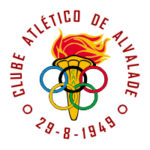 Para: Clube Atlético de AlvaladeExmo. SenhorPresidente da Mesa da Assembleia GeralAssunto: Participação na Assembleia Geral Extraordinária de 28 de Janeiro de 2022 às 19h00Data: ______ de ____________ de 2022Associado (Nome completo): ____________________________________Número de Associado: _____Exmo. Senhor Presidente da Mesa da Assembleia Geral,Venho por este meio manifestar vontade de participar na Assembleia Geral Ordinária do Clube Atlético de Alvalade, do dia 28 de Janeiro de 2022 às 19h00.Para os devidos efeitos irei utilizar o seguinte endereço eletrónico: ____________________________________________________________Com os melhores cumprimentos,____________________________________________(Assinatura)Nota: Enviar este documento preenchido para o endereço secretaria@clubeatleticodealvalade.pt, clubeatleticoalvalade@gmail.com